Попова Ольга ВасильевнаЦель: Замещение должности учителя.Образование: 1996г.–2001г. Московский государственный педагогический институт им. О. П. Краснова, биологический факультет, специальность – «биология», диплом магистра (дневное отделение).Дополнительное образование:апрель 2005 г. – июнь 2005 г. Курсы повышения квалификации по специальности «Химия».октябрь 2010 г. – участие в тренингах «Психология и педагогика нового времени».
Опыт работы:Учитель биологиииюль 2001 г. – январь 2011 г. Гимназия №36 г. Москва.
Функциональные обязанности:
- подготовка и проведения уроков;- проведение лабораторных работ;- контроль знаний учеников;- подготовка к олимпиадам.Достижения: в 2008 и 2010 году ученики заняли 1 место в областной олимпиаде по биологии.Профессиональные навыки:- Уверенный пользователь ПК;- Навыки репетиторства;- Опыт классного руководительства;- Преданность делу;- Знание делового этикета;- Владение языками: русский язык свободно; английский – базовый. Личные качества:Ответственность, пунктуальность, высокая организованность, стрессоустойчивость, коммуникабельность, наблюдательность, терпение, умение налаживать взаимоотношения с детьми. Дополнительные сведения:Семейное положение: замужем.Дети: есть.Возможность командировок: да.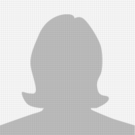 Дата рождения: 25.10.1979Город: Москва                                                                                                                                                                                            Моб. телефон: +7  Контактный телефон: 89хххххххххE-mail: panchenkoo-000@gmail.com